Республика ДагестанМинистерство образования и наукиМуниципальное Казенное общеобразовательное учреждение«Нижнеказанищенская средняя школа №3»368205 Буйнакский район сел. Нижнее Казанище тел. 89289197469                 ОКПО 56070194/ОГРН1070507000178         ИНН 0507020540/КПП 050701001                        www/nkazanishe.dagschool.com, skolank@3yandex.ru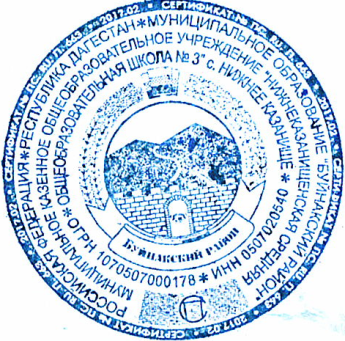 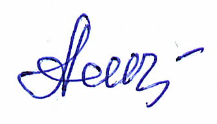 Утверждаю _________/директор МКОУ Алыпкачева У.А/ Программа и план                                                                                                 мероприятий по реализации   республиканской    целевойпрограммы «Профилактика экстремизма и терроризма»в  МКОУ «Нижнеказанищенская  СОШ №3».1.Содержание проблемы и обоснование необходимостиеё решения программными методами.Разработка настоящей Программы продиктована необходимостью повышения эффективности мер, принимаемых в настоящее время органами государственной власти края, органами местного самоуправления и правоохранительными органами против проявлений экстремизма и терроризма в крае.Формирование установок толерантного сознания и поведения, веротерпимости и миролюбия, профилактика различных видов экстремизма имеет в настоящее время особую актуальность, обусловленную сохраняющейся социальной напряженностью в обществе, продолжающимися межэтническими и межконфессиональными конфликтами, ростом сепаратизма и национального экстремизма, являющихся прямой угрозой безопасности граждан России.Очевидна необходимость активной разъяснительной работы среди населения с привлечением авторитетных деятелей различных объединений, представителей научной интеллигенции, средств массовой информации, институтов гражданского общества.Решение задач, направленных на повышение эффективности деятельности по противодействию экстремизму и терроризму, невозможно без объединения усилий федеральных и краевых органов государственной власти, органов местного самоуправления, широкого привлечения негосударственных структур, общественных объединений. Все это обусловливает необходимость применения программно-целевого метода.Программа является документом, открытым для внесения изменений и дополнениями.2.Основные цели и задачи, сроки и этапы реализации программы,а также целевые индикаторы и показателиОсновными целями программы являются:​ Реализация государственной политики в области противодействия экстремизму и терроризму;​ Реализация системы мер, направленных на профилактику экстремизма и терроризма;​ Защита жизни, здоровья учащихся, их имущественных и других интересов от преступных посягательств.Основными задачами программы являются:а) уменьшение проявлений экстремизма и негативного отношения к лицам других национальностей и религиозных конфессий;б) Формирование у учащихся внутренней потребности в толерантном поведении к людям других национальностей и религиозных конфессий на основе ценностей многонационального российского общества, культурного самосознания, принципов соблюдения прав и свобод человека.в) формирование толерантности и межэтнической культуры в молодежной среде, профилактика агрессивного поведения;г) информирование населения муниципального образования по вопросам противодействия терроризму и экстремизму;д) содействие правоохранительным органам в выявлении правонарушений и преступлений данной категории, а также ликвидации их последствий;е) пропаганда толерантного поведения к людям других национальностей и религиозных конфессий;ж) организация воспитательной работы среди детей и молодежи, направленная на устранение причин и условий, способствующих совершению действий экстремистского характера;з)организация родительского лектория по теме «Обеспечение антитеррористической безопасности»Срок реализации программы рассчитан с 2013г.-2017г.Оценка эффективности реализации программы производится путем сравнения фактически достигнутых показателей за соответствующий год с утвержденными на год значениями целевых индикаторов.3.Система программных мероприятий.Система программных мероприятий программы по профилактике терроризма и экстремизма на период 2012- 1016 годы».4.Механизм реализации программы.Контроль за реализацией Программы осуществляет администрация школы.Исполнители Программы несут ответственность за качественное и своевременное выполнение мероприятий Программы,Для выполнения конкретных мероприятий могут создаваться рабочие группы по инициативе исполнителей Программы.5. Ожидаемые результаты реализации Программы:Реализация Программы позволит:повысить:- эффективность противодействия экстремизму и терроризму;- уровень воспитательной работы среди молодежи;Примерная тематика классных часов Составила зам. директора по ВР Абдулмеджидова Х.М. Цель программыРеализация государственной политики в области противодействия экстремизму и терроризму; Реализация системы мер, направленных на профилактику экстремизма и терроризма; Защита жизни, здоровья учащихся, их имущественных и других интересов от преступных посягательствЗадачи программы1.Уменьшение проявлений экстремизма и негативного отношения к лицам других национальностей и религиозных конфессий.2.Формирование у учащихся внутренней потребности в толерантном поведении к людям других национальностей и религиозных конфессий на основе ценностей многонационального российского общества, культурного самосознания, принципов соблюдения прав и свобод человека.3.Формирование толерантности и межэтнической культуры в молодежной среде, профилактика агрессивного поведения.4.Информирование населения по вопросам противодействия терроризму и экстремизму.5.Содействие правоохранительным органам в выявлении правонарушений и преступлений данной категории, а также ликвидации их последствий.6.Пропаганда толерантного поведения к людям других национальностей и религиозных конфессий.7.Организация воспитательной работы среди детей, направленная на устранение причин и условий, способствующих совершению действий экстремистского характера.Сроки и этапы реализации программы2012-2020гОжидаемые результаты реализации Программы 1.Совершенствование форм и методов работы ОУ по профилактике терроризма и экстремизма, проявлений ксенофобии, национальной и расовой нетерпимости, противодействию этнической дискрими​нации в школе и на территории.2.Распространение культуры интернационализма, согласия, национальной и ре​лигиозной терпимости в среде учащихся школы.3.Гармонизация межнациональных отношений, повышение уровня этносоциальной комфортности.4.Формирование нетерпимости ко всем фактам террористических и экстремистских проявлений, а также толерантного сознания, позитивных установок к представителям иных этнических и конфессиональных сообществ.5.Недопущение создания и деятельности националистических экстремистских молодежных группировок.6.Формирование единого информационного пространства для пропаганды и распространения на территории муниципального образования идей толерантности, гражданской солидарности, уважения к другим культурам, в том числе через муниципальные средства массовой информации.№ п/пСодержание мероприятияответственныесроки1. Организация работы с педагогическим коллективом1. Организация работы с педагогическим коллективом1. Организация работы с педагогическим коллективом1. Организация работы с педагогическим коллективом1Обновление и корректировка документов нормативно-правовой базы по безопасной организации учебно-воспитательного процесса в школедиректорпостоянно2Составление графика дежурства администрации, педагогического персонала, классов по школе и столовойЗам. Директора по УВРАвгуст 2013г.3Должностные инструкции по организации дежурства (ознакомление под подпись)Зам.директора по УВРАвгуст 2013г.4Организация пропускного режима в ОУАдминистрацияпостоянно5Проведение плановых и внеплановых инструктажей по профилактики терроризма и экстремизма, правилам поведения при угрозе террористического актаАдминистрацияПо мере необходимости (не реже 2 раза в год)6Обследование школы на предмет оценки уровня антитеррористической защищённости, эффективности охранно-пропускного режима в зданиях школы.Зам директора по АХР2013-2014гг.(2 разав год)7Организация проведения семинаров для педагогических работников по теме «Мир без конфронтаций. Учимся решать конфликты»АДМИНИСТРАЦИЯ ШКОЛЫОктябрь - декабрь8Проведение Недели толерантностиКЛАССНЫЕ РУКОВОДИТЕЛИ.Апрель 9Организация и проведение семинаров педагогических работников:"Знать, чтобы…" (диагностика толерантности среди педагогов);"Проблемы воспитания толерантности…";"Как обучать толерантности";"Мера ответственности"Зам. директора по УВР, социальный педагогв течение года10Разработка методических рекомендаций по профилактике терроризма и экстремизмаРУКОВОДИТЕЛЬ ОБЖОктябрь 2013г11Проведение конкурса методических разработок и открытых мероприятий по профилактике терроризма и экстремизмазам.директора по УВРМарт – апрель 2014г2. Организация работы с ученическим и родительским коллективом2. Организация работы с ученическим и родительским коллективом2. Организация работы с ученическим и родительским коллективом2. Организация работы с ученическим и родительским коллективом12Проведение «круглых столов» с учащимися старших классов, способствующих развитию диалогаКлассные руководители 9-11 классовноябрь 2013г.,март 2014г13Проведение конкурса творческих работ учащихся по теме: «Учимся жить в многоликом мире»учителя русского языкадекабрь 2013г14Организация проведения школьных  соревнований  «Школа безопасности»организатор ОБЖянварь 2014г15Проведение единого Урока Права«Конституция РФ о межэтнических отношениях»учителя обществознания, классные руководителиМарт 2014г16Организация цикла классных часов «Толерантность – дорога к миру»классные руководителив течение года17Организация профилактической работы по правилам поведения при возникновении криминальных ситуаций в образовательных учреждениях и при проведении массовых мероприятий (встречи, беседы, родительские собрания и классные часы при участии сотрудников силовых структур)организатор ОБЖ. Классные руководителив течение года18Проведение учебно-профилактических мероприятий, направленных на формирование действий в случаях нарушения общественного порядка, террористической угрозы и экстремистских проявлений, в том числе:-  учений по эвакуации при пожаре и других чрезвычайных ситуациях;- показательных учений по правилам поведения при проявлениях терроризма и других криминальных действий.директор ,администрация школыклассные руководители, учителя обжв течение года19Дискуссия  по вопросу: "Терроризм-угроза общества" среди старшеклассниковклассные руководителиНоябрь 2013 года20Проведение акции  "Скажи экстремизму - НЕТ!"УВРФевраль 2014 года21Проведение Недели толерантностиУВРАпрель 2014 года22Корректировка паспортов антитеррористической защищенностиЗам директора по АХР.2013-2014 гг. (ежегодно до 1 сентября)23Укрепление материально-технической базы учреждений образования, в том числе: освещение и ограждение территорий, противопожарные мероприятия, техническое обслуживание ППС и "тревожных кнопок".ДиректорЗам.директора по АХРпо мере возникновения необходимости24Организация классных часов  по темам:«Основы конституционного права и свободы граждан России в области межэтнических и межконфессиональных отношений»,«Провокационная деятельность    террористических и экстремистских группировок»,«Гражданское образование. Правовая культура. Толерантность".классные руководителиЦДКв течение года25Подготовка и проведение выставок по темам:«Уроки истории России - путь к толерантности»,«Мир без насилия»,«Литература и искусство народов Дагестана»зав. школьной библиотекойв течение года26Родительские собрания  «Формирование толерантного поведения в семье»Классные руководители 1-11 классовв течение года27Проведение тематической недели по профилактике терроризма и экстремизма, посвященной Международному Дню толерантностиорганизатор ОБЖ, зам.директора по УВРноябрь 2013г28Проведение «Весенней недели Добра»зам.директора по УВРклассные руководители 1-4 классовЦДКМарт 201429Выступление агитбригады, посвященное Международному   дню солидарности молодежи10 классАпрель201430Подготовка и проведение конкурса социальной рекламы «Будьте бдительны»Классные руководители 8-11 классовМай 201431Конкурс рисунков и плакатов на тему: «Молодежь - ЗА культуру мира, ПРОТИВ терроризма»учителя ИЗОянварь 2014г32Классный час  «Земля без войны»классные руководителив течение года33Издание специального выпуска школьной газеты с включением рубрик"Мир без насилия" ,"Осторожность не бывает лишней"редколлегия газетыв течение года34Классные часы: "Уроки толерантности" "Терроризм - зло против человечества""Национальность без границ"классные руководителиЦДКв течение годаПротиводействия экстремизму и терроризмуПротиводействия экстремизму и терроризмуклассПримерная тематика мероприятия«Будьте бдительны» "Знать, чтобы…"«Мир без насилия»,"Горжусь тобой, моя Россия"."Скажи экстремизму - НЕТ!""Давайте, люди, никогда об этом не забудем!"."Терроризм-угроза общества"«Мир без конфронтации. Учимся решать конфликты»«Земля без войны» "Проблемы воспитания толерантности…";«Школа безопасности»"Осторожность не бывает лишней""Уроки толерантности""Национальность без границ""Терроризм - зло против человечества"«Литература и искусство народов Дагестана»«Молодежь - ЗА культуру мира, ПРОТИВ терроризма»«Уроки истории России - путь к толерантности»,«Гражданское образование. Правовая культура. Толерантность",«Провокационная деятельность    террористических и экстремистских группировок»,«Основы конституционного права и свободы граждан России в области межэтнических и межконфессиональных отношений»,